Unit 6 Lesson 13: Animales hechos con huellas de los dedosWU Cuántos ves: ¿Huellas de los dedos o animales? (Warm up)Student Task Statement¿Cuántos ves?
¿Cómo lo sabes?, ¿qué ves?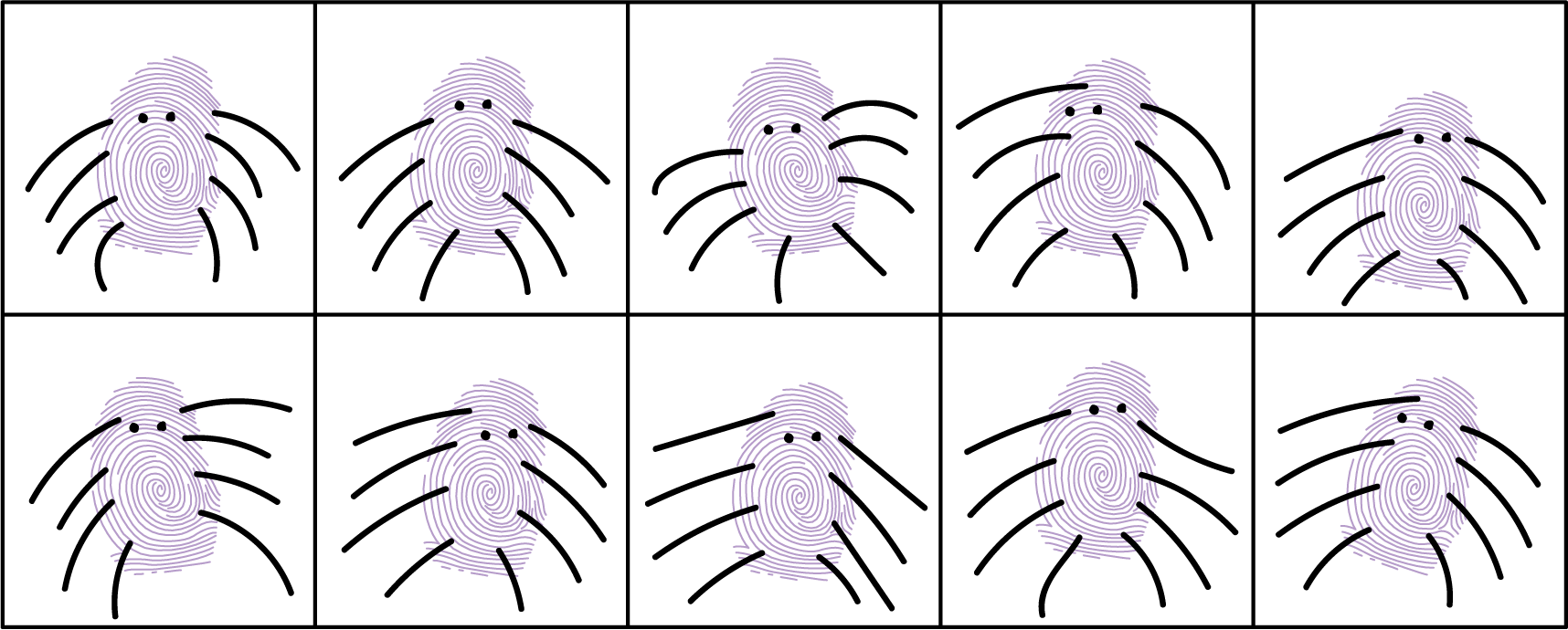 1 Páginas del libro del zoológico hecho con huellas de los dedosStudent Task StatementHagamos páginas para nuestro libro.Estudiante A: 11, 13, 18Estudiante B: 14, 16, 17Estudiante C: 12, 15, 192 Ordenemos nuestras páginasStudent Task Statement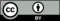 © CC BY 2021 Illustrative Mathematics®